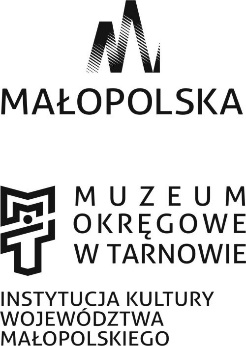 Informacje dotyczące przetwarzania danych osobowych kandydatów do pracyZgodę można wycofać w dowolnym momencie. W tym celu należy skontaktować się z Inspektorem Ochrony Danych Muzeum Okręgowego w Tarnowie: 14 621 21 49, e-mail: rynek@muzeum.tarnow.pl, Rynek 3, 33-100 Tarnów.Administrator danychMuzeum Okręgowe w Tarnowie, Rynek 3, 33-100 Tarnów, e-mail: rynek@muzeum.tarnow.pl tel.: 14 621 21 49 (dalej: Administrator).Inspektor ochrony danychDane kontaktowe: tel. 14 621 21 49, e-mail: rynek@muzeum.tarnow.pl, adres: Rynek 3, 33-100 Tarnów.Cele przetwarzaniaOcena kwalifikacji, zdolności i umiejętności kandydata do pracy na określonym stanowisku.Wybór odpowiedniej osoby do zatrudnienia. Podstawy prawne przetwarzaniaObowiązek prawny (art. 221 Kodeksu Pracy) oraz przetwarzanie jest niezbędne do zawarcia umowy o pracę – w zakresie następujących danych: imię (imiona) i nazwisko, data urodzenia, dane kontaktowe, wykształcenie, kwalifikacje zawodowe, przebieg dotychczasowego zatrudnienia - na podstawie art. 6 ust. 1 lit. b) i c) ogólnego rozporządzenia o ochronie danych osobowych z dnia 27 kwietnia 2016 r. (dalej: RODO).Zgoda osoby na przetwarzanie danych przekazanych w CV i w liście motywacyjnym innych niż: imię (imiona) i nazwisko, data urodzenia, dane kontaktowe, wykształcenie, kwalifikacje zawodowe, przebieg dotychczasowego zatrudnienia - na podstawie art. 6 ust. 1 lit. a) RODO.Przetwarzanie jest niezbędne do celów wynikających z prawnie uzasadnionych interesów realizowanych przez Administratora - na podstawie art. 6 ust. 1 lit. f) RODO, przy czym prawnie uzasadnione interesy Administratora to wybór odpowiedniej osoby do zatrudnienia.Podanie danych jest dobrowolne, ale niezbędne do realizacji ww. celów.Okres przechowywania danych osobowychDane osobowe będą przechowywane do momentu zakończenia procesu rekrutacji na stanowisko, na które składana jest aplikacja. Dokumenty aplikacyjne osoby wybranej będą przechowywane w aktach osobowych przez cały okres zatrudnienia oraz przez 10 lat licząc od dnia zakończenia pracy. Odbiorcy danychDane osobowe możemy udostępniać podmiotom przetwarzającym, w celu wykonywania czynności technicznych związanych z eksploatacją sytemu elektronicznego, a także innym podmiotom upoważnionym na podstawie przepisów prawa. Prawa związane z przetwarzaniem danychOsobie, której dane dotyczą, przysługują następujące prawa związane z przetwarzaniem jej danych osobowych (w zakresie i z zastrzeżeniem wyjątków wynikających z przepisów prawa):prawo do cofnięcia zgody w dowolnym momencie bez wpływu na zgodność z prawem przetwarzania, którego dokonano na podstawie zgody przed jej cofnięciem, w zakresie, w jakim dane są przetwarzane na podstawie zgody;prawo dostępu do danych osobowych;prawo żądania sprostowania danych osobowych;prawo żądania usunięcia danych osobowych;prawo żądania ograniczenia przetwarzania danych osobowych;prawo do wniesienia sprzeciwu – z przyczyn związanych ze szczególną Pana/Pani sytuacją - wobec przetwarzania danych osobowych, w przypadkach, kiedy podstawą prawną przetwarzania są prawnie uzasadnione interesy realizowane przez Administratoraprawo do przenoszenia danych osobowych;prawo do wniesienia skargi do organu nadzorczego.Informacje innePodane dane osobowe nie będą podlegały profilowaniu. Podane dane osobowe nie będą przekazywane do państw trzecich lub organizacji międzynarodowych.ZGODA NA PRZETWARZANIE DANYCH OSOBOWYCH(wypełnić drukowanymi literami)Imię i nazwisko …………………..……………………………………………..……………………………………………………….…..dotyczy naboru na stanowisko: …………………………………………………………………………………………………….…
w Dziale/Oddziale………………………………………………………………………………………………………………………………□ TAK        □ NIE             Wyrażam zgodę na przetwarzanie przez Muzeum Okręgowe w Tarnowie moich danych osobowych zawartych w dokumentach aplikacyjnych w procesie rekrutacji.                                                       Data i podpis ……………………………………………………………………………………………………